Universidad de Buenos Aires 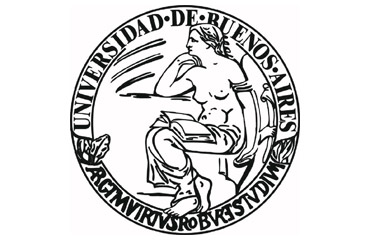 Facultad de Filosofía y LetrasDepartamento de Ciencias AntropológicasAsignatura optativaANTROPOLOGÍA DE LA SALUD2° cuatrimestre de 2016Profesora a cargoDra. Susana MarguliesEquipo docente:Dra. María Guadalupe GarcíaDra. Nélida BarberLic. Alicia CattáneoPROGRAMA  DE ANTROPOLOGÍA Y SALUD SECCIÓN DE ANTROPOLOGÍA SOCIAL INSTITUTO DE CIENCIAS ANTROPOLÓGICASFundamentaciónLa presente propuesta se inscribe en la experiencia de más de 20 años de docencia, investigación, transferencia e intervención del Programa de Antropología y Salud de la Sección Antropología Social del Instituto de Ciencias Antropológicas. El curso optativo se propone como un acercamiento al campo de estudios y de prácticas de la Antropología médica y de la salud. Se trata de una oferta referida a un área significativa de investigación y profesionalización en antropología ausente en el actual plan de estudios de la carrera que puede al mismo tiempo resultar atractiva para alumnos de otras carreras de esta facultad y de facultades y cursos en el área de la saludEste curso propone un acercamiento a la reflexión en torno de la salud, la enfermedad, el padecimiento, la atención y los cuidados desde la perspectiva de la antropología. Se promueve un conocimiento crítico de las categorías y las prácticas desarrolladas en el campo, propugnando un enfoque de los fenómenos de la salud-enfermedad-atención en sus dimensiones de historicidad, significación social y subjetividad. Asimismo, se apunta a una reflexión crítica sobre los diferentes enfoques teórico-metodológicos en relación con sus posibilidades explicativo/operativas. ObjetivosPromover el conocimiento de los antecedentes, los problemas teóricos, las categorías de análisis y los abordajes de investigación y acción antropológica en el campo de la salud. Desarrollar una reflexión crítica sobre los diferentes enfoques teórico-metodológicos en relación con sus posibilidades y potencialidades analíticas en el campo de la investigación y la transferencia.Aportar a la generación de competencias teórico-metodológicas para la caracterización de problemas vinculados a la acción profesional en el campo de la salud.Organización de la materiaEl curso constará de:- una clase teórica semanal de 4 horas.- una clase práctica semanal de 2 horas.Las mismas se dictarán sucesivamente los días jueves a partir de las 15 horas.Modalidades de evaluación y regímenes de promociónLa materia ofrecerá la opción de cursada bajo régimen de promoción directa. Según el reglamento vigente, los alumnos deben cumplir los siguientes requisitos para promoverla según esta modalidad:80% de asistencia a clases teóricas y prácticas.Aprobación de dos evaluaciones parciales y de un trabajo de integración conceptual y problematización en torno de algún eje del curso.Promedio de calificaciones de 7 (siete) o más. Para el cálculo del promedio se considerarán con igual ponderación las calificaciones de las tres instancias de evaluación. Se ofrecerá asimismo la posibilidad de cursar bajo el régimen de promoción con examen. En este caso las clases prácticas serán obligatorias, debiendo los alumnos asistir como mínimo a un 75% de las mismas. Las clases teóricas y teórico-prácticas no serán obligatorias, recomendándose, sin embargo, la concurrencia a las mismas. Se realizarán dos evaluaciones parciales y se exigirá la entrega de un trabajo de integración al finalizar la cursada. Estos deberán ser aprobados con una nota promedio mínima de 4 (cuatro). Bajo este régimen, la materia se aprobará mediante un examen final oral con una nota mínima de cuatro (4). Los exámenes finales se llevarán a cabo en las fechas que fije la Facultad.PROGRAMAIAntecedentes y definiciones en antropología de la salud.La antropología clásica y sus aportes a los estudios de creencias, saberes, racionalidades y prácticas en salud, enfermedad y atención: E. Evans-Pritchard. La enfermedad y la normalidad en la antropología culturalista y el problema del relativismo cultural: R. Benedict. La antropología médica y de la salud en la Argentina. Conceptos y orientaciones básicas de la antropología de la salud. Patología, padecimiento; la producción social de enfermedad/la construcción social de la enfermedad. El concepto proceso salud-enfermedad-atención.Bibliografía obligatoriaEVANS PRITCHARD, E.  (1976) Brujería, magia y oráculos entre los Azande, Barcelona: Anagrama. (Selección.)BENEDICT, R. (1934) Anthropology and the Abnormal, Journal of General Psychology, 10, 59-82. Traducción de la Cátedra de Historia de la Teoría Antropológica, FFyL, UBA, Buenos Aires.GOOD, B.(2003) La antropología médica y el problema de la creencia, Representaciones de la enfermedad en antropología médica, en Medicina, racionalidad y experiencia. Una perspective antropológica, Barcelona: EdicionsBellaterra.HELMAN, C. (1981) Disease versus illness in general practice, Journal of the Royal College of General Practitioners, 31 (230): 548–552, setiembre.SINGER, M. (2004) The  social origins and expressions of illness, British Medical Bulletin, 69: 9–19. Traducción del Programa de Antropología y Salud.MENÉNDEZ, E. (1994) La enfermedad y la curación ¿Qué es medicina tradicional?, Alteridades (UAMIztapalapa), 4 (7), 71-83, México. FASSIN, Didier (2005). Le sens de la santé. Anthropologie des politiques de la vie, en Saillant, Francine y Genest, Serge. Anthropologie médicale. Ancrages locaux, défis globaux, Québec: Les Presses de l’Université Laval; París: Anthropos, pp. 383-399.Bibliografía complementariaLÉVI-STRAUSS, C. (1977) La eficacia simbólica, El hechicero y su magia, en Antropología estructural, Buenos Aires: Eudeba.YOUNG, A. (1982) The Anthropologies of Illness and Sickness, Annual Review of Anthropology, 11: 257-285.LOCK, M. (2001) The Tempering of Medical Anthropology: Troubling Natural Categories, Medical Anthropology Quarterly, 15 (4), 478-492.NAME, M.J. (2008) Desenmarañando historias: un estudio antropológico sobre la configuración inicial de la antropología médica en la Universidad Nacional de La Plata, en Actas electrónicas del IX Congreso Argentino de Antropología Social, Posadas, 5 al 8 de agosto de 2008. NAME, M.J. (2014) El aporte de la etnología en la configuración histórica de la antropología médica en la Argentina, ponencia presentada en el XI Congreso Argentino de Antropología Social. Rosario, 23 al 26 de julio de 2014.CATTÁNEO, A. (2011) Ejerciendo la profesión en un centro de salud y acción comunitaria, en Actas del Congreso Argentino de Antropología Social, Grupo de Trabajo 51: La interdisciplina interpelada. Antropología: conocimiento, transformación y el abordaje de las trayectorias vitales, Buenos Aires: Argentina,  noviembre-diciembre.II Antropología de la biomedicina.El proceso histórico de institucionalización biomédica de la enfermedad.La biomedicina como institución social: saberes, categorías y prácticas profesionales. La construcción del objeto biomédico, la racionalidad técnica y la dimensión moral de la medicina. Enfoques relacionales del proceso de atención médica. Estudios etnográficos en instituciones de salud. El enfoque relacional. Espacios y tiempos como dimensiones de análisis de las instituciones de salud. Bibliografía obligatoriaFOUCAULT, M. (1990) La vida de los hombres infames. Ensayos sobre desviación y dominación, Madrid: La Piqueta. (Selección.)MARGULIES, S. (2014) La atención médica del VIH-Sida. Un estudio de antropología de la medicina. Buenos Aires: Editorial Facultad de Filosofía y Letras UBA. Selección.ARMSTRONG, D. (1987) Theoretical tensions in biopsychosocial medicine, Social Science and Medicine, 1, 1212-1218.GOOD, B. (2003) Cómo construye la medicina sus objetos, en Medicina, racionalidad y experiencia. Una perspectiva antropológica, Barcelona: Edicions Bellaterra.COMELLES, J. M. (2000) Tecnología, cultura y sociabilidad. Los límites culturales del hospital contemporáneo, en PERDIGUERO, E. y COMELLES, J. (ed.) Medicina y cultura. Estudios entre la Medicina y la Antropología, Barcelona: EdicionsBellaterra.RECODER, M. L. (2011) Médicos, pacientes y consultorios. Un abordaje etnográfico de las consultas médicas en la atención del VIH/sida, Runa, XXXII (1): 63-82, 2011. GARCÍA, M. G. (2013) Rutinas médicas y estandarización: reflexiones etnográficas sobre la institucionalización de la prevención de la transmisión perinatal del VIH en un centro obstétrico del sur de la ciudad de Buenos Aires. Cuadernos de Antropología Social, 37: 85-108. Bibliografía complementariaFREIDSON, E. (1978) La Profesión Médica, Barcelona: Península. (Selección.)PARSONS, T. (1984) Estructura social y proceso dinámico: el caso de la práctica  médica moderna, en El sistema social, Madrid: Alianza. FRANKENBERG, Ronald (1988) ’Your time or mine’: temporal contradictions of biomedical practice, en FRANKENBERG, R. (ed) Time, Health and Medicine, Uxbridge G.B.: Brunel University.GORDON, D. (1988) Tenacious Assumptions in Western Medicine, en Biomedicine Examined, en M. LOCK y D. GORDON (ed.), Dordrecht: Kluwer Academic Publishers, pp. 19-56.GAGLIOLO, G. (2015) Saberes y prácticas de trabajadores sociales en el campo de la salud pública: un estudio etnográfico de las respuestas institucionales al problema VIH-SIDA. Tesis de Maestría en Antropología Social, Facultad de Filosofía y Letras, Universidad de Buenos Aires. (Selección.)STIVAL, M.; NAME, M.J. y MARGULIES, S. (2012) La atención de varones homosexuales y bisexuales: problemas y perspectivas del personal de salud en trece hospitales públicos de Argentina”. Revista Argentina de Salud Pública,3 (12): 34-38.IIIEnfoques en el estudio de los procesos de medicalizaciónEl problema de la anormalidad y el gobierno de la vida. Los procesos de medicalización.Las dimensiones políticas, económicas, sociales de la construcción de la enfermedad. Industria farmacéutica, biotecnologías y los nuevos motores de la medicalización. La construcción de objetos y categorías biomédicos. Biosocialidades: la producción biomédica de sujetos y cuerpos.Bibliografía obligatoriaCONRAD, P. (2007) The Medicalization of Society. On the Transformation of Human Conditions into Treatable Disorders, Baltimore: The Johns Hopkins University Press. Traducción del Programa de Antropología y Salud.HEALY, D. (2006) The New Medical Oikumene, en PETRYNA A.; LAKOFF, A. y KLEINMAN, A. (editores) Global Pharmaceuticals. Ethics, Markets, Practices, Londres: Duke University Press.RUSSO, J. (2013) A terceira onda sexologica: Medicina Sexual e farmacologizacao da sexualidade, Sexualidad, Salud y Sociedad, 14: 172-194.LOCK, M. (2002) Inventing a new death and making it believable, Anthropology & Medicine, 9 (2): 97- 115.ROCA, A. (2013) Entre vivos y muertos. Ponencia a la IV Reunião de Antropologia da Ciência e daTecnologia, Instituto de Filosofia e Ciências Humanas, Universidade Estadual de Campinas, Brasil.FASSIN, Didier (2005). Le sens de la santé. Anthropologie des politiques de la vie, en Saillant, Francine y Genest, Serge. Anthropologie médicale. Ancrages locaux, défis globaux, Québec: Les Presses de l’Université Laval; París: Anthropos, pp. 383-399. Traducción del Programa de Antropología y Salud.PETRYNA, A. (2004) Biological Citizenship: The Science and Politics of Chernobyl-Exposed Populations, OSIRIS, 19: 250-265. Traducción del Programa de Antropología y Salud.Bibliografía complementariaCONRAD, P. y SCHNEIDER, A. (1985) Deviance and Medicalization. From Badness to Sickness, Ohio: Merrill Publishing Company. Selección. Traducción del Programa de Antropología y Salud.RABINOW, P. y ROSE, N. (2006) O Conceito de Biopoder Hoje, Política & Trabalho. Revista de Ciências Sociais, 24: 27-57.RUSSO, J. y VENANCIO, A. T. (2003) Humanos Demasiadamente Orgânicos: UmEstudo Comparativo de Diferentes Versões de um Manual Psiquiátrico, ponencia presentada en la V Reunión de Antropología del MERCOSUR, Florianópolis, diciembre.PERSSON, A. (2004) Incorporating Pharmakon: HIV, Medicine, and Body Shape Change, Body & Society, 10 (4): 45–67.HARAWAY, D. (1991) Simian, Cyborgs and Women.The Reinvention of Women. Nueva York: Routledge.RAPP, R. (1997) Real Time Fetus. The Role of the Sonogram in the Age of Monitored Reproduction, en DOWNEY, G. y DUMIT, J. (eds.) Cyborgs and Citadels. Anthropological Interventions in Emerging Sciences and Technologies, Santa Fe, Nuevo México: School of American Research Advanced Seminar Series.IVItinerarios terapéuticos, experiencia de la enfermedad y procesos de autoatención Medicalización y cuerpo: del cuerpo cartesiano al cuerpo vivido.Narrativas, experiencia de la enfermedad y mundo de vida: aportes de la fenomenología.Pluralismo médico, autoatención, itinerarios terapéuticos y la vida con enfermedades.Bibliografía obligatoriaGOOD, B. (1994) El cuerpo, la experiencia de la enfermedad, y el mundo vital: una exposición fenomenológica del dolor crónico, en Medicina, Racionalidad y Experiencia. Una Perspectiva Antropológica, Barcelona: Edicions Bellaterra.RECODER, M.L. (2011) Experiencia de enfermedad y narrativa. Notas etnográficas sobre vivir con VIH/Sida en una ciudad del nordeste brasilero, Papeles de Trabajo, 21: 10-98. CORTÉS, B. (1997) Experiencia de enfermedad y narración. El malentendido de la cura, Nueva Antropología, XVI (52-53), 89-115, México, agosto. BARBER, N. (2015) Experiencias de enfermedad y procesos de constitución de subjetividades, Tesis de Doctorado en Antropología, Facultad de Filosofía y Letras, Universidad de Buenos Aires. Selección.MENÉNDEZ, E. (2003) Modelos de atención de los padecimientos: de exclusiones teóricas y articulaciones prácticas, Ciencia & Saúde Coletiva, 8(1), 185-207, Río de Janeiro. ALVES, P. (2015) Itinerário terapêutico e os nexus de significados da doença, Política & Trabalho Revista de Ciências Sociais, 42: 29-43, enero/junio.Bibliografía complementariaRECODER, M.L. (2011) “sonría para sus células (…) que su cuerpo mejora”. Enfermedad cuerpo y subjetividad. O sobre la construcción intersubjetiva de un nuevo cuerpo, en Vivir con VIH-Sida. Notas etnográficas sobre el mundo de la enfermedad y sus cuidados, Buenos Aires: Biblos.ALVES, P. y RABELO, M. (1999) Teçendo self e emoçaonas narrativas de nervoso, Significaçao e metáforas na experiencia da enfermidades, en ALVES, P.; RABELO, M. y SOUZA, I., Experiência de Doença e Narrativa, Río de Janeiro: Editora Fiocruz.ALVES, P. (2006) A fenomenologia e as abordagens sistémicas nos estudos sócioantropológicos da doença: breve revisão crítica, Cadernos de Saúde Pública, 22: 8.VAbordajes etnográficos en el estudio de las políticas y las tramas locales de atención y cuidados. BibliografíaobligatoriaDAS, V. (2015). How the body speaks, Affliction. Health, Disease, Poverty, Nueva York: Fordham University Press. Traducción del Programa de Antropología y Salud.VICTORA, C. y RUAS-NETO, A. (2011) Querem matar os últimos Charruas: sofrimento social e a “luta” dos indígenas que vivem nas ciudades, Revista Anthropológica, vol. 22 (1): 37-59.GARCIA, M.G. (2015). Entre lo global y lo local. Tecnologías para la prevención de la trasmisión perinatal del VIH. Un estudio etnográfico en un hospital público del conurbano bonaerense, ponencia al Seminario AIDS no Sul, Departamento de Medicina Social, Universidad Federal do Rio Grande do Sul, Porto Alegre.Bibliografía complementariaDAS, V. y otros(2008) Sujetos del dolor, agentes de dignidad, Bogotá: Universidad Nacional de Colombia, Facultad de Ciencias Humanas, Centro de Estudios Sociales. 